   Музыкальное развитие оказывает ничем не заменимое воздействие на  общее  развитие   малыша: формируется   эмоциональная сфера, совершенствуется мышление, ребенок становится чутким к красоте в искусстве и жизни.    Очень важно, чтобы  уже  в   раннем  возрасте  рядом  с  ребенком оказался взрослый, который  смог бы раскрыть перед ним красоту музыки, дать возможность ее прочувствовать.   Во всем мире признано, что лучшие условия для развития воспитания ребенка раннего возраста,  в  том  числе  и  музыкального, создаются в семье. Это зависит от врожденных музыкальных задатков, образа жизни семьи, ее традиций,  отношения  к   музыке   и   музыкальной   деятельности,  от  общей культуры…   Первичным, ведущим видом музыкальной деятельности детей является восприятие музыки. Этот вид деятельности доступен ребенку с момента рождения. Колыбельная песня матери — первое  знакомство с музыкой. Отсутствие музыкальных впечатлений делает невозможным усвоение музыкального языка.    Младенец  рождается  с  практически неразвитым   зрительным  анализатором, но он уже способен различать многие звуки  и  необычайно  чутко  реагировать на них.  Первые реакции на звуки довольно примитивны: вздрагивание, моргание, плач, замирание. Постепенно развивается внимание к звуку, способность к локализации источника звука. Значительно медленнее развивается у детей звуковысотный слух.   Чувство ритма заложено в каждом ребенке, но чувству музыки  можно и обучить. Нужно слушать вместе с ребенком любую музыку, а также детские и колыбельные песенки. Следует поощрять в  нем желание танцевать, маршировать, прихлопывать в ладоши, поощрять также желание играть на музыкальных инструментах. Первым   инструментом  может   быть   один   из ударных, а таковым может  служить   все, начиная от сковородки и заканчивая бубном.   С.Лупан в своей книге «Поверь в свое дитя» призывает родителей: «Пойте!»   Если родители стесняются своего пения, лучше делать это только в присутствии малыша. Следует петь детские песни, для того чтобы ребенок усвоил  серию простых мелодий и научился их воспроизводить, нужно петь и «взрослые» песни.    Дети могут чувствовать музыку ничуть не хуже взрослых. Правда, им не будут понятны все слова. Но ведь взрослые, слушая иностранную музыку, тоже не понимают слов.   С.Лупан рекомендует родителям приобрести для двухлетнего ребенка - магнитофон или плеер.  Это даст возможность малышу самому слушать музыку.Нужно записывать на кассеты, диски  разную музыку (хорошего  качества), называть имена исполнителей, обращать внимание ребенка  на красоту человеческого голоса, его неповторимость.Для музыкального развития в семье используют  педагогические методы:Наглядно-слуховой метод — основной. Если ребенок растет в семье,  где звучит не только развлекательная, но и классическая и народная музыка, он, естественно, привыкает к ее звучанию, накапливает слуховой опыт в различных формах музыкальной деятельности.Наглядно-зрительный метод в семейном воспитании имеет свои преимущества. Он предполагает показ детям книг с репродукциями картин, знакомство  малышей с народными традициями, обрядами. Словесный метод тоже важен. Краткие беседы о музыке, реплики-взрослого помогают ребенку настроиться на ее восприятие. Во время слушания взрослый может обратить  внимание ребенка на смену настроений, на изменения  в  звучании. Практический метод (обучение игре на детских музыкальных инструментах, пению  музыкально - ритмическим движениям) позволяет ребенку овладеть определенными умениями и навыками исполнительства и творчества.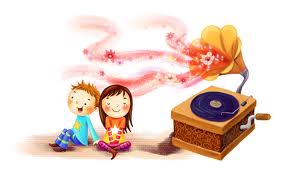 1. Пусть в вашем доме царит дух любви и уважения к музыке.2. Постигайте музыку вместе с ребенком, удивляйтесь, огорчайтесь, радуйтесь вместе с ним, когда музыка звучит. 3. Пусть музыка будет желанным и почетным гостем в вашем доме.4. Пусть у ребенка будет много звучащих игрушек: барабанчиков, дудочек, металлофонов. Из них можно организовать семейные оркестры, поощрять «игру в музыку».5. Приучайте детей к внимательному слушанию музыки, просто так  включенный телевизор – враг музыкального воспитания. Музыка воздействует только в том случае если ее слушать.6. Отнеситесь к музыкальной стороне развития своего ребенка со всей серьезностью, и вы обнаружите, что добились очень многого во всем, что связано с его правильным воспитанием.7. Раннее проявление музыкальных способностей говорит о необходимости начинать музыкальное развитие ребенка как можно раньше. 8. Не следует огорчаться, если у вашего малыша нет настроения что-нибудь спеть, или ему не хочется танцевать. Или если и возникают подобные желания, то пение на ваш взгляд, кажется далеко от совершенства, а движения смешны и неуклюжи. Не расстраивайтесь! Количественные накопления обязательно перейдут в качественные. Для этого потребуется время и терпение.9. Отсутствие какой-либо из способностей может тормозить развитие остальных. Значит, задачей взрослого является устранение не желаемого тормоза.10. Не прикрепляйте вашему ребенку ярлык «немузыкальный», если вы ничего не сделали для того, чтобы эту музыкальность у него развить.Уголок для родителей: «Почему дети не поют?»Октябрь 15, 2012В разделе Консультации для родителей, Материалы в уголок для родителейТемы: Консультации, Помощь музрукуОдин из компонентов музыкального слуха — умение чисто, без фальши, петь — во многом зависит от того, поющая ли у ребенка мама. Дело в том, что слух развивается только вместе с голосом. Если мама не поет вместе с ребенком, он просто не научится это делать. Напевая вместе с мамой простую песенку, ребенок инстинктивно прислушивается к маминому голосу: а так ли я пою, как она? Попадает сначала в две ноты, потом в три. В такие моменты он интуитивно считывает информацию, запоминает, как работает голосовой аппарат, смотрит, как мама берет дыхание. Это тоже очень важный компонент пения. Иногда ребенок не поет, потому что не понимает, когда надо вдохнуть. Пение для него — трудная работа, потому что он задыхается, не дотягивая фразу. Именно поэтому так важно мамино пение, ведь под магнитофон правильно брать дыхание не научишься. Для совместного пения очень важно правильно выбирать песни. Двухлетнему малышу популярные «взрослые» песни не подходят — слишком сложны для исполнения. Даже детские песенки не все для этого годятся. Очень часто композиторы пишут «детские» песни, которые под силу исполнить разве что 10-летним. Но те их не поют, потому что по содержанию они им не интересны. Для малышей лучше выбирать коротенькие попевки из двух фраз, пока малыш не научится исполнять их чисто. Не забывайте о том, что под песенку хорошо бы пританцовывать или аккомпанировать на настоящих и самодельных инструментах: кубиках, деревянных палочках… Такое ритмичное движение дает ощущение такта. Практика показывает, что малыши, которые в раннем возрасте не двигались под музыку, танцуют и поют, не выдерживая ритма.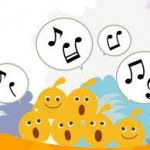 Учимся слушать классикуВсе знают, что слушать классическую музыку надо в абсолютной тишине. Для начала выбранную музыкальную пьесу надо дать ребенку «проиграть». Пусть он подыгрывает в такт мелодии на любом инструменте. Спросите его, что он чувствует, слушая ее. Попросите его станцевать свою фантазию под эту пьесу. Теперь, когда ребенок «прощупал» ее телом, нашел ее в себе с помощью фантазии и эмоций, можно рассказать о том, как слушают музыку в концертных залах. Малыш по вашей просьбе посидит тихонько, а вы предложите ему сыграть в «угадайку». Попросите его назвать известную мелодию среди незнакомых отрывков. Увидите, как он обрадуется, когда услышит «свою». Вот теперь он готов к прослушиванию музыки. Это станет для него настоящим удовольствием, ведь с этой пьесой у него связана масса положительных эмоций.Музыкальная терапия для всей семьи.  сб., Музыкальный руководитель:Замятина Наталья Семёновна.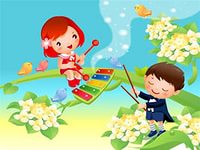 В лечебных целях музыку применяют с давних времен, так как приятные эмоции, вызываемые мелодиями, повышают активность коры головного мозга, улучшают обмен веществ, стимулируют дыхание и кровообращение. Положительные эмоциональные переживания во время звучания приятных слуху музыкальных произведений усиливают внимание, тонизируют центральную нервную систему. При этом в активную нервную деятельность вовлекаются дополнительные нервные клетки, которые снимают нагрузку с уже работающих звеньев этой системы. Под музыку выстраивается ритмика организма, при которой физиологические реакции протекают наиболее эффективно. При умело подобранной мелодии снижается утомление, улучшается самочувствие. Музыка, влияя на ребенка и маму, рождает положительные эмоции, снимает противоречия, успокаивает и настраивает на любовь. Установлено, что с помощью музыки можно воздействовать на три сферы жизнедеятельности плода - двигательную, эмоциональную, дыхательную - и даже управлять их развитием. Такое влияние помогает корректировать изменения в формировании плода, направлять развитие в нужную сторону. И главное, что музыкальная стимуляция развития будущего ребенка положительно сказывается как на психических, так и на физических его качествах. После рождения ребенка прекращать музыкотерапию, к которой он так привык, по крайней мере нецелесообразно. Существуют три фактора воздействия музыки на организм человека:психолого-эстетический (ассоциации, эмоции, образный ряд);физиологический (функциональный, с помощью которого можно тренировать отдельные функции организма);вибрационный (музыка оказывает вибрационное воздействие на клетки, активизируя различные биохимические процессы в них).Влияя на клеточном уровне на организм человека, музыка может оказывать как положительное, так и отрицательное воздействие на слушателя. Поэтому подбирать музыку для лечения и релаксации должен профессионал. Долгое время существовало мнение, что, например, рок, тяжелый металл отрицательно влияют на нервную систему, особенно подростков, людей с неустойчивой психикой. Это верно. Но резко отвергать те или иные музыкальные направления тоже нецелесообразно. Как правило, музыка подбирается по личным качествам человека, по его предпочтениям и музыкальным пристрастиям. Представители классической отечественной школы музыкотерапии сходятся во мнении, что лучшая музыка для лечения и расслабления - классическая, представленная известными композиторами, а также музыка, основанная на традиционных народных мотивах. По своему назначению классические произведения делятся на детские, релаксационные, активизирующие и смешанные. Музыкальные этюды действуют на определенные нервные клетки и вызывают соответствующий эффект: расслабляют, успокаивают и т.д. Поэтому если надо пообщаться на музыкальном уровне с ребенком, как еще не рожденным, так и на первых годах жизни, то используются следующие колыбельные мотивы:♪     "Спи, моя радость, усни" (Моцарт - Флис),♪     "Сон приходит на порог" (Дунаевский - Лебедев-Кумач),♪     "За печкою поет сверчок" (Островский - Петрова),♪     "Колыбельная Светланы",♪     "Спи, дитя мое". Родителям совсем необязательно иметь слух и хороший-голос, главное - петь песни с нежностью. Необходимо, чтобы ребенок слышал материнский голос, привыкал к нему. После рождения малыша следует продолжать слушать музыку после кормления и перед сном. Напевайте ребенку колыбельные - он будет намного спокойнее, радостнее и эмоциональнее. Даже самые активные шалунишки, слушая музыку, успокаиваются и расслабляются, потому что слышат давно знакомое и привычное. Включайте музыку, когда ваш малыш уже лег в кровать. Мамы тоже должны научиться слышать музыку. Релаксационную, расслабляющую и успокаивающую можно слушать, как днем, так и вечером, перед сном, в удобной, приятной обстановке. При этом в комнате должен быть приглушенный, спокойный свет, нужно удобно сесть или лечь и не забывать правильно дышать. Как правило, при музыкальных сеансах профессионалы советуют дышать не грудью, как мы привыкли, а животом и на счет десять выдыхать. Благодаря такому дыханию воздух проникает в клетки организма и помогает лучше расслабиться.В классическую релаксационную программу входят следующие произведения по 3-6 минут:♪     Бах И.С. "Ария из сюиты № З" или медленные части из Бранденбургских концертов;♪     Шуберт Ф. "Аве-Мария" или 2-я часть 8-й симфонии;♪     Беллини В. "Каватина Нормы";♪     Вивальди А. "Зима";♪     Бетховен Л. вторые части фортепьянных сонат (8, 14, 23);♪     Чайковский П. анданте кантабиле из 5-й симфонии "Июнь" и "Октябрь" из цикла времена года.Помимо этого, ученые советуют слушать классическую музыку активизирующую мозговую деятельность, помогающую вернуть утраченную и израсходованную энергию.К активизирующим музыкальным произведениям относятся:♪     Творения В. Моцарта - первые и третьи части из фортепьянных сонат и концертов, "Рондо" из "Маленькой ночной серенады", отрывки из оперы "Волшебная флейта";♪     П. Чайковского - вальсы из балетов, "На тройке" из "Времен года", отрывок из финала 4-й симфонии,♪     С. Прокофьева из 1-й части 1-й симфонии, отрывок♪     М. Глинки "Романсы",♪     А. Вивальди "Весна",♪     Л. Боккерини "Менуэт",♪     Ф. Шуберта "Форелленквартет".Самое главное - помнить, что музыку надо пропустить через себя. Как это сделать? Просто тихонечко подпевайте.